http://www.crazykims.vn/grammar.htmMartin’s 16 basic (elementary) grammar lessons of 297.A noun names a person, place, thing, or idea. A naming word.Count noun, a noun that can form a plural.Possessive nouns are used to indicate ownership.Pronoun takes the place of a noun.'Be' Verbs. A verb a state of being.Action verbs, also called dynamic verbs, express an action, whether it be physical or mental.Adjectives describe or modify noun.Comparative and Superlative Adjectives.Adverbs modify a verb, an adjective, or another adverb.
The tense of a verb tells you when the action happens.	VideoProgressive tense involves action that is, was, or will be in progress.Perfect continuous tense shows that something started in the past and is continuing at the present time.Speaking rules:Never say nothing.Never say one word only.If you don’t know, say so.A subject does something to the object.
Một chủ đề làm một cái gì đó cho đối tượng.
A verb tells what the subject wants to do.
Một động từ cho biết những gì chủ đề muốn làm.
An object is what the subject will do something to or with.Một đối tượng mà đối tượng sẽ làm một cái gì đó để hoặc với.Only transitive verbs take an object like kick and throw. Kick what?Intransitive verbs do not take an object like agree, appear, arrive, happen, leave, lie, listen, panic, smile, talk, work, and yell,Grammar10:	Tense of a verb tells you when the action happens.	Thì của một động từ cho bạn biết khi hành động xảy ra.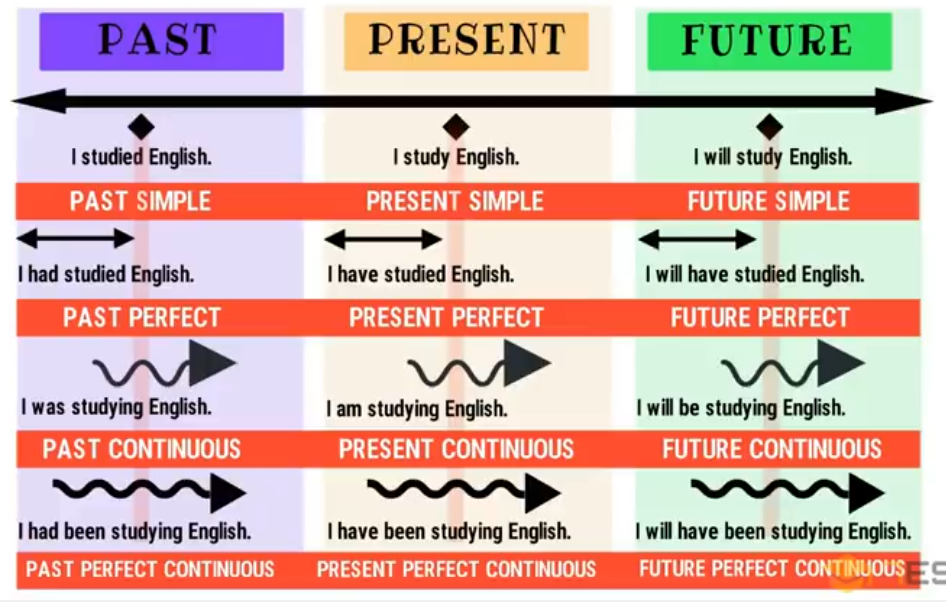 Video 1 minute
: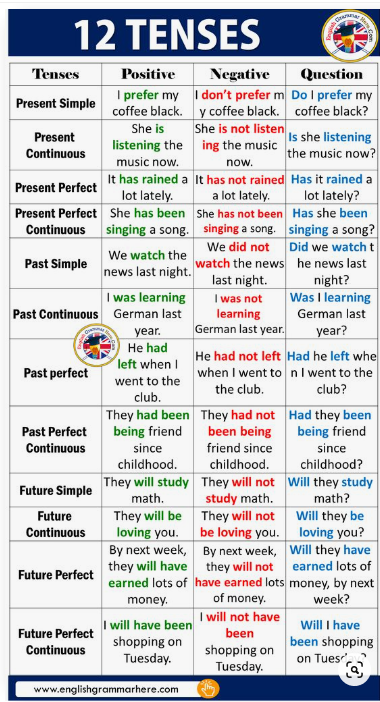 Verb tense tells you when the action happens. There are three main verb tenses: Present tense	thì hiện tại Past tense	thì quá khứFuture tense	thì tương laiEach main tense is divided into simple, progressive, perfect, and perfect progressive tenses (thì đơn giản, tiến bộ, hoàn hảo, và hoàn thành các thì).
Things to remember about simple tense:Present tense is the original verb form.	Thì hiện tại là dạng động từ gốc.Past tense has a few patterns.	Thì quá khứ có một vài mẫuFuture tense needs will (shall) + verb. 	Nhu cầu thì tương lai sẽ (sẽ) + động từ.runI run a marathon twice a year. (present)I ran a marathon last year. (past)I will run a marathon next year. (future)eatI eat lunch in my office.I ate lunch an hour ago.I will eat lunch in one hour.seeI see a movie once a week.I saw a movie yesterday.I will see a movie tomorrow.knowI know it.I knew it the day before yesterday.I will know it by tomorrow.learnI learn English.I learned English the last two years.I will learn English next year.cookI cook my supper every night. I cooked our dinner already. I will cook breakfast tomorrow. Back to schedule.All tenses in English Video, 4:50 minutes of 30.Video 2 with Ganesh. First 9 minutesTiếng Việt	Translation:Present SimpleHiện tại đơnHiện tại đơnPresent ContinuousThì hiện tại tiếp diễnThì hiện tại tiếp diễnPresent PerfectHiện tại hoàn thànhHiện tại hoàn thànhPresent Perfect ContinuousHiện tại hoàn thành tiếp diễnHiện tại hoàn thành tiếp diễnPast SimpleQua khư đơnQua khư đơnPast ContinuousQuá khứ tiếp diễnQuá khứ tiếp diễnPast perfectQuá khứ hoàn thànhQuá khứ hoàn thànhPast perfect ContinuousQuá khứ hoàn thành tiếp diễnQuá khứ hoàn thành tiếp diễnFuture SimpleTương lai đơnTương lai đơnFuture ContinuousTương lai tiếp diễnTương lai tiếp diễnFuture PerfectTương lai hoàn hảoTương lai hoàn hảoFuture Perfect ContinousTương lai hoàn hảo liên tụcTương lai hoàn hảo liên tụcPresentPastFutureSimple
Đơn giản
finishfinishedwillfinishProgressive
Cấp tiến
am/is/arefinishingwas/werefinishingwill be finishingPerfect
Hoàn hảohave/has finishedhad finishedwill have finishedPerfect Progressive 
Sự tiến bộ hoàn hảohave/has been finishinghad been finishingwill have been finishing